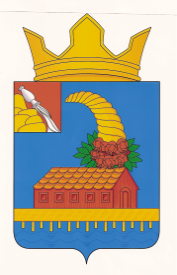 СОВЕТ НАРОДНЫХ ДЕПУТАТОВКОРОТОЯКСКОГО СЕЛЬСКОГО ПОСЕЛЕНИЯОСТРОГОЖСКОГО МУНИЦИПАЛЬНОГО РАЙОНАРЕШЕНИЕ24 ноября 2015 г.								           № 14с. КоротоякО пенсионном обеспечении лица, замещавшего выборную муниципальную должность в Коротоякском сельском поселении на постоянной основе В соответствии с Федеральным законом от 06.10.2003 №131-ФЗ «Об общих принципах организации местного самоуправления в Российской Федерации», Федеральным законом от 28.12.2013 N 400-ФЗ "О страховых пенсиях", Законом РФ от 19.04.1991 N 1032-1 "О занятости населения в Российской Федерации", Законом Воронежской области от 23.12.2008 №139-ОЗ «О гарантиях осуществления полномочий депутата, члена выборного органа местного самоуправления, выборного должностного лица местного самоуправления муниципальных образований Воронежской области", Совет народных депутатов Коротоякского сельского поселенияРЕШИЛ:1. Утвердить Положение о пенсионном обеспечении лица, замещавшего выборную муниципальную должность на постоянной основе в Коротоякском сельском поселении, согласно приложению.2. Определить уполномоченным органом, осуществляющим назначение и выплату доплаты к пенсии по старости (инвалидности), предусмотренную настоящим Положением, администрацию Коротоякского сельского поселения (далее – уполномоченный орган).3. Администрации Коротоякского сельского поселения ежегодно предусматривать при формировании бюджета Коротоякского сельского поселения на соответствующий финансовый год и плановый период расходы на доплату к пенсии по старости (инвалидности) лицам, замещавшим выборные муниципальные должности на постоянной основе в Коротоякском сельском поселении и имеющих право на доплату к пенсии в соответствии с действующим законодательством и настоящим Положением.4. Решение совета народных депутатов Коротоякского сельского поселения от 14.12.2007 года № 111- а «Об утверждении Положения об условиях назначения и выплаты пенсии за выслугу лет лицам, замещавшим выборные муниципальные должности и муниципальные должности муниципальной службы в администрации Коротоякского сельского поселения» признать утратившим силу. 5. Решение вступает в силу со дня его обнародования и распространяется на правоотношения, возникшие с 01 января 2015 года.Глава Коротоякского сельского поселения		  		Н.В. ТрофимовПриложениек решению Совета народных депутатов  Коротоякского сельского поселенияот 24.11.2015 г. № 14ПОЛОЖЕНИЕО ПЕНСИОННОМ ОБЕСПЕЧЕНИИ ЛИЦА, ЗАМЕЩАВШЕГО ВЫБОРНУЮ  МУНИЦИПАЛЬНУЮ ДОЛЖНОСТЬ НА ПОСТОЯННОЙ ОСНОВЕ В КОРОТОЯКСКОМ СЕЛЬСКОМ ПОСЕЛЕНИИ1. Общие положения1.1. Настоящее Положение о пенсионном обеспечении лица, замещавшего выборную муниципальную должность на постоянной основе в Коротоякском сельском поселении (далее - Положение) устанавливает условия, порядок назначения и размер пенсионного обеспечения депутата, члена выборного органа местного самоуправления, выборного должностного лица местного самоуправления, осуществлявших свои полномочия на постоянной основе в Коротоякском сельском поселении (далее - лицо, замещавшее выборную муниципальную должность на постоянной основе).1.2. Финансирование пенсионного обеспечения лица, замещавшего выборную муниципальную должность на постоянной основе производится за счет средств бюджета Коротоякского сельского поселения в соответствии с нормативным правовым актом Совета народных депутатов Коротоякского сельского поселения о бюджете Коротоякского сельского поселения на очередной финансовый год и плановый период.2. Условия и порядок назначения пенсионного обеспечения2.1. Лицу, замещавшему выборную муниципальную должность на постоянной основе, за счет средств местного бюджета может быть установлена доплата к страховой пенсии по старости (инвалидности), назначенной в соответствии с Федеральным законом "О страховых пенсиях", либо к пенсии, назначенной в соответствии со статьей 32 Закона Российской Федерации "О занятости населения в Российской Федерации".2.2. Право на доплату к страховой пенсии по старости (инвалидности) либо к пенсии, назначаемой в соответствии со статьей 32 Закона Российской Федерации "О занятости населения в Российской Федерации" (далее по тексту – доплата к пенсии) имеет лицо:1) замещавшее выборную муниципальную должность на постоянной основе не менее одного года непосредственно перед увольнением и уволенное в связи с прекращением полномочий (в том числе досрочно), за исключением случаев прекращения полномочий, связанных с виновными действиями, 2) при наличии стажа муниципальной службы не менее 15 лет.2.3. В стаж муниципальной службы для назначения доплаты к страховой пенсии, указанной в пункте 2.1. настоящего Положения, включаются периоды работы (службы), установленные законодательством Воронежской области о порядке исчисления стажа муниципальной службы и зачета в него иных периодов трудовой деятельности для назначения муниципальным служащим в Воронежской области пенсии за выслугу лет. 2.4. Лицам, имеющим одновременно право на доплату к страховой пенсии в соответствии с настоящей статьей, ежемесячное пожизненное содержание, ежемесячную доплату к пенсии (ежемесячному пожизненному содержанию) или дополнительное (пожизненное) ежемесячное материальное обеспечение, назначаемые и финансируемые за счет средств федерального бюджета в соответствии с федеральными законами, актами Президента Российской Федерации и Правительства Российской Федерации, а также на пенсию за выслугу лет (ежемесячную доплату к пенсии, дополнительное материальное обеспечение, иные выплаты), устанавливаемую в соответствии с законодательством субъектов Российской Федерации или актами органов местного самоуправления, назначается доплата к страховой пенсии в соответствии с настоящим Положением или одна из иных указанных выплат по их выбору.2.5. Доплата к пенсии назначается:2.5.1. к страховой пенсии по старости - пожизненно;2.5.2. к страховой пенсии по инвалидности - на срок установления инвалидности;2.5.3. Доплата к пенсии устанавливается к страховой пенсии по старости бессрочно, к страховой пенсии по инвалидности - на срок, на который установлена страховая пенсия по инвалидности, к пенсии, назначаемой в соответствии со статьей 32 Закона Российской Федерации "О занятости населения в Российской Федерации", на срок установления указанной пенсии.2.6. Доплата к пенсии назначается с первого числа месяца, в котором лицо, имеющее право на данную доплату, обратилось за ней, но не ранее чем со дня возникновения права на нее.2.7. Доплата к пенсии не выплачивается в период прохождения государственной службы Российской Федерации, при замещении государственной должности Российской Федерации, государственной должности субъекта Российской Федерации, муниципальной должности, замещаемой на постоянной основе, должности муниципальной службы, а также в период работы в межгосударственных (межправительственных) органах, созданных с участием Российской Федерации, на должностях, по которым в соответствии с международными договорами Российской Федерации осуществляются назначение и выплата пенсий за выслугу лет в порядке и на условиях, которые установлены для федеральных государственных (гражданских) служащих.При последующем увольнении с государственной службы или освобождении от указанных должностей выплата доплаты к пенсии возобновляется со дня, следующего за днем увольнения с указанной службы или освобождения от указанных должностей гражданина, обратившегося с заявлением о ее возобновлении.2.8. Назначение и выплата доплаты к пенсии производится администрацией Коротоякского сельского поселения в порядке, предусмотренном нормативным правовым актом администрации Коротоякского сельского поселения. 3. Среднемесячный заработок, из которого исчисляется размер доплаты к пенсии.3.1. Размер доплаты к пенсии исчисляется по выбору лица, имеющего право на данную доплату, исходя из среднемесячного заработка за последние 12 полных календарных месяцев, предшествующих месяцу прекращения полномочий либо месяцу достижения им возраста, дающего право на страховую пенсию, предусмотренную Федеральным законом «О страховых пенсиях». 3.2. Расчет среднемесячного заработка производится, исходя из фактически начисленного денежного вознаграждения за фактически отработанное время в течение 12 полных календарных месяцев, предшествующих месяцу прекращения полномочий либо месяцу достижения возраста, дающего право на страховую пенсию, предусмотренную Федеральным законом «О страховых пенсиях». 3.3. В расчет размера среднемесячного заработка включаются следующие выплаты, начисленные в течение 12 полных календарных месяцев перед месяцем, предшествующим месяцу прекращения полномочий либо дню достижения возраста, дающего право на назначение страховой пенсии по старости (инвалидности):а) ежемесячное денежное вознаграждение;б) ежемесячное денежное поощрение в размере, установленном пунктом 3.4 Положения.в) материальная помощь; г) премии 3.4. Для расчета среднемесячного заработка учитывается фактически начисленное ежемесячное денежное поощрение за фактически отработанное время в размере, не превышающем трех должностных окладов, при выработке установленной месячной нормы рабочего времени.3.5. При исчислении среднемесячного заработка из расчетного периода исключаются:- период временной нетрудоспособности;       - время нахождения в отпуске по беременности и родам;-время нахождения в отпуске по уходу за ребенком до достижения им установленного законом возраста;- время нахождения в отпуске без сохранения денежного вознаграждения;- время исполнения в соответствии с законодательством Российской Федерации должностных обязанностей с сохранением среднего заработка.Начисленные за это время суммы пособий по временной нетрудоспособности и среднего заработка не включаются в расчет среднемесячного заработка для исчисления доплаты к трудовой пенсии.3.6. В случае если расчетный период состоит из временных периодов, указанных в пункте 3.5 Положения, или в расчетном периоде отсутствуют фактически отработанные дни, то по выбору лица, замещавшего выборную муниципальную должность, исчисление среднемесячного заработка производится:а) исходя из среднемесячного заработка, исчисленного за предшествующий период, равный расчетному;б) исходя из фактически установленного ему денежного вознаграждения в расчетном периоде.3.7. Если расчетный период отработан полностью, то размер среднемесячного заработка для исчисления доплаты к трудовой пенсии определяется путем деления суммы денежного вознаграждения и денежного поощрения, начисленного в расчетном периоде, на 12.3.8. Если расчетный период отработан не полностью, то размер среднемесячного заработка для исчисления доплаты к трудовой пенсии определяется путем деления суммы денежного вознаграждения и денежного поощрения, начисленного в расчетном периоде, на фактически отработанные в этом периоде рабочие дни и умножается на 21 (среднемесячное количество рабочих дней в году).4. Размер доплаты к пенсии.4.1. Доплата к пенсии лицам, замещавшим выборные муниципальные должности на постоянной основе, назначается при наличии стажа муниципальной службы не менее 15 лет в размере 45 процентов их среднемесячного заработка за вычетом страховой пенсии по старости (инвалидности), фиксированной выплаты к страховой пенсии и повышенной фиксированной выплаты к страховой пенсии, установленных в соответствии с Федеральным законом "О страховых пенсиях". За каждый полный год стажа муниципальной службы сверх 15 лет доплата к пенсии увеличивается на 3 процента среднего заработка. При этом общая сумма доплаты к пенсии и страховой пенсии по старости (инвалидности), фиксированной выплаты к страховой пенсии и повышений фиксированной выплаты к страховой пенсии не может превышать 75 процентов среднего заработка лица, замещающего выборную муниципальную должность на постоянной основе. 4.2. Размер доплаты к пенсии исчисляется, исходя из 0,8 среднемесячного заработка, рассчитанного по нормам Положения, с учетом продолжительности стажа муниципальной службы.При определении размера доплаты к пенсии не учитываются суммы повышений фиксированной выплаты к страховой пенсии, приходящиеся на нетрудоспособных членов семьи, в связи с достижением возраста 80 лет или наличием инвалидности I группы, суммы, полагающиеся в связи с валоризацией пенсионных прав в соответствии с Федеральным законом "О трудовых пенсиях в Российской Федерации", размер доли страховой пенсии, установленной и исчисленной в соответствии с Федеральным законом "О страховых пенсиях", а также суммы повышений размеров страховой пенсии по старости и фиксированной выплаты при назначении страховой пенсии по старости впервые (в том числе досрочно) позднее возникновения права на нее, восстановлении выплаты указанной пенсии или назначении указанной пенсии вновь после отказа от получения установленной (в том числе досрочно) страховой пенсии по старости.4.3. Лицам, замещавшим выборные муниципальные должности на постоянной основе, которым назначена пенсия в соответствии со статьей 32 Закона Российской Федерации "О занятости населения в Российской Федерации", устанавливается доплата к данной пенсии в том же порядке и на тех же условиях, что и доплата к страховой пенсии.4.4. Размер доплаты к пенсии не может быть ниже фиксированной выплаты к страховой пенсии, предусмотренной частью 1 статьи 16 Федерального закона "О страховых пенсиях".5. Порядок индексации и перерасчета доплатык пенсии. 5.1. Доплата к пенсии индексируется в размерах и в сроки, предусмотренные для индексации пенсий за выслугу лет лицам, замещавшим должности муниципальной службы в органах местного самоуправления Коротоякского сельского поселения путем индексации размера среднемесячного заработка, из которого исчислялась доплата к пенсии.5.2. Уполномоченный орган, осуществляющий выплату доплаты к пенсии, производит ее перерасчет в соответствии с нормативным правовым актом администрации о проведении индексации. 5.3. Порядок индексации и перерасчета доплаты к пенсии определяется нормативным правовым актом администрации Коротоякского сельского поселения.6. Назначение доплаты к пенсии.6.1. Назначение доплаты к пенсии производится по заявлению лица, имеющего право на данную пенсию, на имя руководителя уполномоченного органа в порядке, предусмотренном нормативным правовым актом администрации.6.2. Уполномоченный орган осуществляет доплату к пенсии на основании распоряжения администрации Коротоякского сельского поселения о назначении доплаты к пенсии.  7. Срок назначения доплаты к пенсии.7.1. Доплата к пенсии назначается с первого числа месяца, в котором лицо, имеющее право на данную пенсию, обратилось за ней, но не ранее чем со дня возникновения права на нее. Приостановление и возобновление выплаты доплаты к пенсии8.1. Доплата к пенсии не выплачивается в период прохождения государственной службы Российской Федерации, при замещении государственной должности Российской Федерации, государственной должности субъекта Российской Федерации, муниципальной должности, замещаемой на постоянной основе, должности муниципальной службы, а также в период работы в межгосударственных (межправительственных) органах, созданных с участием Российской Федерации, на должностях, по которым в соответствии с международными договорами Российской Федерации осуществляются назначение и выплата доплаты к пенсии за выслугу лет в порядке и на условиях, которые установлены для федеральных государственных (гражданских) служащих. При последующем увольнении с государственной службы или освобождении от указанных должностей выплата доплаты к пенсии возобновляется со дня, следующего за днем увольнения с указанной службы или освобождения от указанных должностей гражданина, обратившегося с заявлением о ее возобновлении.8.2. Лицо, получающее доплату к пенсии и назначенное на одну из указанных в части 8.1. настоящей статьи должностей, обязано в 5-дневный срок сообщить об этом в письменной форме руководителю уполномоченного органа. 8.3. Суммы доплаты к пенсии, излишне выплаченные лицу вследствие его злоупотребления, возмещаются этим лицом, а в случае его несогласия взыскиваются в судебном порядке.8.4. При последующем освобождении от указанных должностей выплата доплаты к пенсии возобновляется на прежних условиях по заявлению лица или вновь устанавливается в соответствии с настоящим Положением.9. Прекращение и восстановление доплаты к пенсии9.1. Выплата доплаты к пенсии прекращается лицу, которому в соответствии с законодательством Российской Федерации и Воронежской области назначена пенсия за выслугу лет, или ежемесячное пожизненное содержание, или установлено дополнительное пожизненное ежемесячное материальное обеспечение, со дня его назначения (установления).9.2. Лицо, которому назначены указанные выплаты, в 5 -дневный срок сообщает об этом руководителю уполномоченного органа. 9.3. Выплата доплаты к пенсии восстанавливается при изменении обстоятельств, препятствующих данной выплате.9.4. В случае смерти лица, получавшего доплату к пенсии, ее выплата прекращается уполномоченным органом с первого числа месяца, следующего за тем, в котором наступила смерть этого лица. 10. Заключительные положения10.1. Лицам, замещавшим выборные муниципальные должности на постоянной основе, которым в соответствии с ранее действовавшими правовыми актами органов местного самоуправления Коротоякского сельского поселения  была назначена пенсия за выслугу лет, вместо пенсии за выслугу лет устанавливается доплата к пенсии и производится ее перерасчет исходя из размера месячного денежного содержания (денежного вознаграждения), из которого была исчислена пенсия за выслугу лет, по нормам, предусмотренным Положением.10.2. В случае, предусмотренном п.10.1. Положения право на доплату к пенсии не требует дополнительного подтверждения. СОВЕТ НАРОДНЫХ ДЕПУТАТОВКОРОТОЯКСКОГО СЕЛЬСКОГО ПОСЕЛЕНИЯОСТРОГОЖСКОГО МУНИЦИПАЛЬНОГО РАЙОНААКТ ОБНАРОДОВАНИЯрешения Совета народных депутатов Коротоякского сельского поселенияот 24.11.2015 г. № 14«О пенсионном обеспечении лица, замещавшего выборную муниципальную должность в Коротоякском сельском поселении на постоянной основе» с. КоротоякМы, нижеподписавшиеся, председатель специальной комиссии по обнародованию муниципальных правовых актов Коротоякского сельского поселения Трофимов Николай Васильевич Члены комиссии: Полицинская Ю.Н., Кащенко О.А., составили настоящий акт в том, что 24.11.2015 г. обнародован текст решения Совета народных депутатов Коротоякского сельского от 24.11.2015 г. № 14 «О пенсионном обеспечении лица, замещавшего выборную муниципальную должность в Коротоякском сельском поселении на постоянной основе» в соответствии с решением Совета народных депутатов Коротоякского сельского поселения Острогожского муниципального района Воронежской области № 29 от 05 декабря 2005 г. путем размещения текста вышеуказанного решения на информационных стендах, расположенных в: здании администрации, почтовом отделении, здании Коротоякского ЦКиД, здании газового участка, здании сберкассы, здании Покровского СДК, витринах магазинов: Архангельском, Никольском, Покровском, Успенском, магазине хлебопекарни, в местах, определённых решением Совета народных депутатов Коротоякского сельского поселения № 29 от 05 декабря 2005 г. обнародовано решение Совета народных депутатов Коротоякского сельского поселенийВ чём и составлен настоящий акт.Подписи:____________Трофимов Н.В.____________Полицинская Ю.Н.____________Кащенко О.А.Глава Коротоякского сельского поселения                                          Н.В. Трофимов